Lampiran-LampiranLAMPIRAN 1FORMAT OBSERVASI PERILAKU SISWA  DI KELAS III PRE TESTPetunjuk : Berilah tanda ( √ ) pada kolom skor sesuai dengan pedoman penskoran dibawah ini!	Pedoman penskoran tiap indikatorAngka 1 menandai tidak pernah, sangat jarang, atau sangat rendah/jelekAngka 2 menandai jarangAngka 3 menandai sering, kadang-kadang atau cukupAngka 4 menandai selalu, sangat sering atau sangat tinggi serta sangat baikCatatan:Siswa terlihat kurang semangat dalam mengikuti proses belajar mengajar. Kondisi kelas tidak kondusif, dan banyak siswa yang jalan-jalan melihat jawaban teman-temanya. Pengamat(Miftahul Ulum)FORMAT OBSERVASI PERILAKU SISWA  DI KELAS III SIKLUS I	Petunjuk : Berilah tanda ( √ ) pada kolom skor sesuai dengan pedoman penskoran dibawah ini!	Pedoman penskoran tiap indikatorAngka 1 menandai tidak pernah, sangat jarang, atau sangat rendah/jelekAngka 2 menandai jarangAngka 3 menandai sering, kadang-kadang atau cukupAngka 4 menandai selalu, sangat sering atau sangat tinggi serta sangat baikCatatan:Siswa terlihat kurang semangat dalam mengikuti proses belajar mengajar. Kondisi kelas tidak kondusif, dan banyak siswa yang jalan-jalan melihat jawaban teman-temanya. Pengamat(Miftahul Ulum)FORMAT OBSERVASI PERILAKU SISWA DI KELAS III SIKLUS II	Petunjuk : Berilah tanda ( √ ) pada kolom skor sesuai dengan pedoman penskoran dibawah ini!	Pedoman penskoran tiap indikatorAngka 1 menandai tidak pernah, sangat jarang, atau sangat rendah/jelekAngka 2 menandai jarangAngka 3 menandai sering, kadang-kadang atau cukupAngka 4 menandai selalu, sangat sering atau sangat tinggi serta sangat baikCatatan:Siswa terlihat semangat dalam mengikuti proses belajar mengajar. Kondisi kelas menjadi kondusif, dan siswa tidak lagi  jalan-jalan untuk melihat jawaban teman-temanya. Pengamat(Miftahul Ulum)LAMPIRAN 2PEDOMAN WAWANCARA Responden : Guru wali kelas IIIBagaimana pendapat bapak tentang pelaksanaan metode demonstrasi pada pembeljaran IPA?Menurut bapak, apakah metode demonstrasi dapat meningkatkan prestasi belajar siswa?Adakah kendala yang dihadapi selama pelaksanaan metode pembelajaran ini?Usaha-usaha apa saja yang ibu lakukan untuk mengatasi kendala tersebut?Menurut bapak, apakah ada perubahan sikap siswa sebelum dan sesudah penerapan metode demonstrasi ini?PEDOMAN WAWANCARAResponden: Siswa Kelas III (Subyek Penelitian)Bagaimanakah tanggapan anak-anak terhadap penerapan metode pembelajaran demonstrasi?Apakah anak-anak memperoleh manfaat dari penerapan metode pembelajaran demonstrasi dalam proses pembelajaran Ilmu Pengetahuan Alam (IPA) kemarin?DOKUMEN HASIL WAWANCARA DENGAN SISWA SIKLUS I DAN SIKLUS IIHari/Tanggal	: Jumat/27 April 2012P	: “assalamualaikum pak?”G	: “waalaikumsalam bu, pripun bu ngajare sampun ngucar?”P	: “sampun pak lancar niki wau,”G	: “alhamdulilalh bu.”P	: “ini pak, saya mau berbicara masalah pembelajaran IPA yang kita gunakan. Bagaimana pendapat bapak tentang pelaksanaan metode demonstrasi pada pelajaran IPA kemarin pak?”G	: ”emmm.........menurut saya metode yang sampean terapkan sangat cocok. Untuk anak-anak, karena saya lihat kemarin anak-anak sangat senang dan gembira dengan cara pembelajaran yang sampaean terapkan kemarin-kemarin. Selain itu anak-anak dapat mempelajari secara langsung sifat gerak-gerak pada benda yang telah disiapkan loeh sampean bu......jujur bu saya jarang sekali menerapkan metode demonstrasi, karena waktu yang digunakan sangat cukup lama.”P	: “wooo begitu pak.....?”G	: “iya bu.”P	: “geh sampun pak, nagpunten ganggu bapak istirahat!”G	: “tidak apa-apa bu. Makasih ya bu....”P	 :“enjeh pak sami-sami, kulo geh matur suwun sanget sampun diparingi waktu damel neliti kelas III niki.”G	: “enggeh bu sami-sami.”P	: “sampun pak pareng riyen”G	: “assalamualaikum pak?”G	: ”waalaikumsalam”DOKUMEN HASIL WAWANCARA DENGAN SISWA SIKLUS I DAN SIKLUS IIHari/Tanggal	: Jumat/27 April 2012Pukul		: 08.00Tempat 	: Di Kelas III MI Tarbiyatussibyan Boyolangu TulungagungSituasi		: Santai, ketika anak-anak lagi dudukdi tempat duduk.P	: “Assalamualaikum....adek-adek. Maaf ya...menggangu kalian sebentar.”S1	: “ya gak apa-apa bu!”P	: “menurut kalian semuanya, senang tidak belajar IPA dengan cara     menggunakan metode demonstrasi seperti yang sudah dilakukan kemari?”S2	: “senanga banget bu...., asyik dan menyenangkan bu!”P	: “asyik bagaimana?”S1        : “asyik menyenangkan bu......, selain itu kita bisa mempraktekkan langsung gerak-gerak yang ada pada benda di sekitar kita bu, dan juga kita bisa lebih faham mengenai gerak-gerak benda.”S2	: “ya betul bu..., kita senang bu belajar dengan menggunakan metode demonstrasi, karena selain kita belajar langsung kita bisa santai dalam belajarnya bu.....”S1	: “besok kita belajar seperti yang kemarin ya bu...?”P	: “iya anak-anak, gampang pokoknya kalian harus tetap rajin belajar dirumah yaaaaaa!”S1 	: “ya buuuuuuu!”P	: “sudah dulu ya anak-anak, ibu mau ke kantor dulu! Assalamualaikum?”Ss	: “Waalaikumsalam bu” LAMPIRAN 3PROFIL SEKOLAHNama sekolah	: 	MI Tarbiyatussibyan Alamat sekolah	:	Ds. Boyolangu Kec. Boyolangu Kab. TulungagungKelompok sekolah	: 	ImbasNSM	:	111235040010NPSN	: 	20515706Kode pos	:	66271Kegiatan belajar mengajar	: 	PagiJumlah rombongan belajarKelas 1	: 1 RombonganKelas 2	: 1 RombonganKelas 3	: 1 RombonganKelas 4	: 1 RombonganKelas 5	: 1 RombonganKelas 6	: 1 RombonganKeadaan personilKeadaan muridLAMPIRAN 4STRUKTUR SEKOLAHDI MI TARBIYATUSSIBYAN BOYOLANGU TULUNGAGUNGLAMPIRAN 5SOAL LATIHAN “PRE TES” IPA KELAS IIIPilihlah jawaban yang benar!Benda cair bergerak dengan cara ....Menggelinding		c.  Meluncur Berputar			d.  Mengalir Gerak jatuh dipengaruhi oleh gaya ....Memantul			c.  MenggelindingBerputar			d.  Grafitasi bumiContoh benda yang dapat tenggelam di dalam air adalah .... Sendok dan garbu		c.  Plastik dan kayu Gabus dan kertas			d.  Spidol dan pensilBerikut adalah faktor-faktor yang mempengaruhi gerakan benda, kecuali ....Ukuran benda		c.  Warna bendaBentuk benda		d.  Permukaan bendaBola ditendang, bola tersebut bergerak menjauh dari kaki dan selalu menyentuh pada tanah. Hal ini tergolong gerak ......Berputar			c.  Mengalir Menggelinding		d.  Jatuh Isilah titik-titik dari soal berikut dengan jawaban yang tepat.Benda yang dapat memantul biasanya terbuat dari ....Benda yang berbentuk bulat, gerakkannya akan .... dibandingkan gerak benda yang berbentuk kotak.Air sungai .... dari hulu ke hilir.Jika makin besar tenaga yang mengenai suatu benda, maka gerak benda akan makin ....Jika makin kasar permukaan suatu benda, maka gerak benda makin .....SOAL LATIHAN IPA KELAS III SIKLUS IDi MI Tarbiyatussibyan Boyolangu TulungagungBerilah tanda silang (X) pada huruf a, b, c, dan d dengan jawaban yang benar dan tepat!Bola pingpong bergerak dengan ....Mengalir		c.  Berputar Menggelinding	d.  Memantul Bola basket yang ditendang mengenai tembok akan terjadi gerak ....Menggelinding	c.  Menggelinding Memantul 		d.  Jatuh Almari besar dipindahkan tempatnya dengan didorong. Gerakan tersebut dinamakan ....Bergerak		c.  Menggelinding Bergeser		d.  Jatuh Gerak jatuh dipengaruhi oleh gaya ....Geser			c.  Memantul Bergerak 		d.  Grafitasi bumiBola seperti gambar di samping tergolong gerak ....Berputar		c.  Menggelinding Memantul 		d.  Mengalir Benda-benda di bawah ini yang dapat memantul apabila di lempar ke benda keras, antara lain ....Bola kasti, bola besi		c.  Bola volly, penghapus karetKaleng bekas, bola basket	d.  Penghapus, pensilBuah di bawah ini yang sulit menggelinding ....Mangga		c.  Nanas Manggis 		d.  Terong Gerak benda padat tidak di pengaruhi oleh ....Kekasaran permukaan		c.  Bentuk Ukuran 			d.  Warna Pada bidang miring licin, balik kayu bergerak dengan cara ....Meluncur		c.  Berputar Menggelinding	d.  Mengalir Alat seperti gambar di samping menghasilkan energi ....Menggelinding	c.  Putar Bensin 			d.  Gesek Isilah titik-titik di bawah ini dengan jawaban yang tepat!Ban mobil bergerek dengan cara ....Kipas angin bergerak dengan cara ....Gerak bolak-balik yang teratur dan berulang –ulang disebut ....Bola dari meja, kemudian berada dilantai, tergolong gerak .....Saat bola pingpong dipukul dengan betnya mengenai tembok ruangan, maka terjadi gerak .....Semakin ringan benda, kecepatan gerak jatuh semakin .....Sepeda saat dikayuh dapat melaju dengan cepat. Hal ini karena roda sepeda sedang .....Gambar di atas tergolong gerak ....Gerak buah kelapa dari pohonnya menuju ke permukaan tanah, disebut gerak ....Bola besar maupun bola kecil akan bergerak lebih cepat apabila berada pada alas yang permukaannya ....Jawablah pertanyaan-pertanyaan di bawah ini dengan uraian yang jelas!Apa yang dimaksud dengan bergerak itu?Sebutkan 3 hal-hal yang mempengaruhi gerak benda!Coba ceritakan peristiwa yang terjadi berdasarkan gambar di bawah ini!Berbahayakah jika kita menggunakan sepatu yang bagian alasnya sudah halus? Coba jelaskan!Sebutkan contoh gerak berputar pada peralatan dalam kehidupan kita sehari-hari yang kamu ketahui!SOAL LATIHAN IPA KELAS III SIKLUS IIDi MI Tarbiyatussibyan Boyolangu TulungagungBerilah tanda silang (X) padahuruf a, b, c atau d dengan jawaban yang tepat!Air dapat bergerak dengan cara ....Berputar 		c.  MeluncurJatuh 			d.  Mengalir Benda berikut ini yang tenggelam jika dimasukkan de dalam air adalah ....Besi 			c.  Gabus Bola 			d.  Kayu Air yang memancarkan setelah kran di buka, termasuk gerak ....Jatuh 			c. MengalirBerputar 		d. Grafitasi bumiBerikut ini merupakan hal-hal yang tidak mempengaruhi gerak benda adalah ....Ukuran benda		 c.Permukaan benda Bentuk benda 		d. Warna bendaOlahraga yang memanfaatkan gelombang air laut yang tinggi adalah ....Berselancar 		c. Arung jeram Berenang 		d. Voli pantaiOlahraga yang memerlukan gerakan air yang mengalir adalah ....Sepak bola		c. basketRenang 			d. Arung jeramAir apabila dipanaskan akan menjadi ....Es 			c. Embun Uap 			d. Gas kegiatan arung jeram memanfaatkan sifat air yang mengalir, sehingga menyebabkan benda ....Diam			c. jatuhBergerak  		d. Terpelanting Manfaat gerakan air pada olahraga arum jeramadalah ....Menggerakakn perahu karetMenekankan perahu karetMenarik perahu karetMembawa perahu karetBagi manusia, air digunakan untuk ....Bernafas 		c. BergerakMinum 			d. Berkembangbiak Isilah titik-titik dibawah ini dengan jawaban yang tepat!Air bergerak dengan cara ....Air mengalir dapat menggerakkan ....Gerakkan benda cair menuju ke tempat yang lebih rendah dinamakan ....Angin dan air dapat menghasilkan energi ....Menuangkan air dan botol ke gelasSeperti gambar di samping tergolongGerak ....Air sungai mengalir dari ..... ke .....Paku dilempar ke bak mandi akan ....Contoh benda yang dapat mengapung dalam air ....Air dapat mengalir dari tempat yang .... ke tempat yang ....Air termasuk benda .....Jawablah pertanyaan-pertanyaan di bawah ini dengan benar!Perhatikan gambar di bawah ini!Jika posisi botol A sejajar dengan posisi botol B, maka iar akan ....Jika posisi kaleng A lebih tinggi daripada posisi kaleng B, maka air akan ....Jika posisi kaleng A lebih rendah daripada posisi kaleng B, maka air akan ....Sebutkan kegunaan gerak air dalam kehidupan sehari-hari!Sebutkan benda-benda yang dapat mengapung jika didalam air!Bagaimana perubahan pada palu jika dimasukkan dalam air?Mengapa benda palu, paku, pisau jika dimasukkan ke dalam air akan tenggelam?LAMPIRAN 6KUNCI JAWABAN PADA SOAL SIKLUS I DAN SIKLUS IISOAL SIKLUS ID	1. Menggelinding	1. Berpindahnya  suatu benda B	2. Berputar 		2. Bentuk benda, bobot, permukaan bendaB	3. Memantul 		3. Pensil disentil akan jatuh D	4. Memantul 		4. Karena bisa tergelincirB	5. Memantul 		5. Kipas angin, blender, mesin cuciB	6. Lambat D	7. Menggelinding D	8. Memantul A	9. Jatuh, grafitasi bumiC	10. Halus SOAL SIKLUS IID	1. Mengalir 		1. Tetap posisinya, mengalir dan mengalirA	2. Kincir air		2. Mandi, minum, mencuciC	3. Mengalir 		3. Pasta gigi, bola plastik dan gabusD	4. Bergerak 		4. Akan tenggelamA	5. Mengalir 		5. Palu, paku, pisau, dll.D	6. Tinggi, rendahB	7. Tenggelam B	8. Pasta gigi dll.A	9. Tinggi, rendahB	10. Cari LAMPIRAN 7RENCANA PELAKSANAAN PEMBELAJARAN PRE TES(RPP)Nama Sekolah		: MI. TarbiyatussibyanMata Pelajaran	: Ilmu Pengetahuan AlamKela /Semester	: III/IIHari/Tanggal		: Rabu/18 April 2012Tema 			: Gerak-gerak BendaAlokasi Waktu	: 1x35 menitSTANDAR KOMPETENSIMemahami berbagai cara gerak benda, hubungannya dengan energi dan sumber energi.KOMPETENSI DASARMenyimpulkan hasil pengamatan bahwa gerak benda dipengaruhi oleh bentuk dan ukuran.INDIKATOR KOMPETENSIMenjawab pertanyaan tertulis dengan benar.TUJUAN Dapat menjawab pertanyaan yang diberikan guru/peneliti.MATERI PEMBELAJARAN“GERAK-GERAK BENDA”METODE PEMBELAJARANMetode ceramahTanya jawabPenugasan KEGIATAN PEMBELAJARANKegiatan Awal (10 menit)Guru membuka dengan salam.Guru memulai pelajaran dengan bacaan basmalah.Guru mengabsen siswa-siswi.ApersepsiGuru bertanya kepada siswa-siswi mengenai pelajaran yang lalu, yaitu tentang wujud-wujud benda diantaranya wujud benda cair, padat,maupun gas.Guru memotivasi siswa agar semangat dalam belajar.Kegiatan Inti (20 menit)Guru membagikan soal latihan pre tes kepada peserta didik kelas III.Kegiatan Akhir (5 menit)Siswa beserta guru menyimpulkan pelajaran yang telah dipelajari hari ini.Guru mengakhiri pelajaran dengan bacaan hamdalah.Guru menutup dengan salam.ALAT DAN SUMBER BELAJARPriyanto, dkk. Ilmu Pengetahuan Alam Kelas III. Bse, Departemen Pendidikan Nasional.S. Rositawaty, dkk. Senang Belajar Ilmu Pengetahuan Alam Kelas III. Bse, Departemen Pendidikan Nasional.Bersinar Kelas III Semester IIFokus Kelas III Semester IIBahan – bahan Papan tulisSpidolPenghapusPENILAIAN Tes tulisTentang hasil latihan soal pre tes yang telah dikerjakan secara individu.Bentuk penelitian: uraianPenelitian prosesBentuk penilaian: lembar observasi (terlampir)    Tulungagung, 18  April 2012MengetahuiKepala MI TarbiyatussibyanSiti Mas’amah, S.Pd.INIP. 19760219 200501 2 002	RENCANA PELAKSANAAN PEMBELAJARAN SIKLUS I(RPP)Nama Sekolah		: MI. TarbiyatussibyanMata Pelajaran	: Ilmu Pengetahuan AlamKelas/Semester	: III/IIHari/Tanggal		: kamis/19 April 2012Tema 			: Gerak-gerak BendaAlokasi Waktu	: 2x35 menitSTANDAR KOMPETENSIMemahami berbagai cara gerak benda, hubungannya dengan energi dan sumber energi.KOMPETENSI DASARMenyimpulkan hasil pengamatan bahwa gerak benda dipengaruhi oleh bentuk dan ukuran.INDIKATOR KOMPETENSIMengamati tentang gerak-gerak benda yaitu gerak jatuh, menggelinding, meluncur, berputar, dan memantul pada benda-benda yang ada dalam sekitar kita.Mendiskripsikan hasil pengamatan tentang gerak-gerak benda jatuh, menggelinding, meluncur, berputar, dan memantul pada benda-benda yang ada pada sekitar kita.TUJUAN Siswa dapat mengamati tentang gerak-gerak benda yaitu gerak jatuh, menggelinding, meluncur, berputar, dan memantul pada benda-benda yang ada dalam sekitar kita.Siswa dapat mendiskripsikan hasil pengamatan tentang gerak-gerak benda jatuh, menggelinding, meluncur, berputar, dan memantul pada benda-benda yang ada pada sekitar kiata.MATERI PEMBELAJARAN“GERAK-GERAK BENDA”METODE PEMBELAJARANMetode demonstrasiMetode ceramahTanya jawabPenugasan KEGIATAN PEMBELAJARANKegiatan Awal (5 menit)Guru membuka dengan salam.Guru memulai pelajaran dengan bacaan basmalah.Guru mengabsen siswa-siswi.ApersepsiGuru bertanya kepada siswa-siswi mengenai pelajaran yang lalu, yaitu tentang  gerak-gerak benda yang sudah diterangkan oleh guru saat pertemuan kemarin.Guru memotivasi siswa agar semangat dalam belajar khususnya pelajaran hari ini.Kegiatan Inti (65 menit)Siswa menyimak penjelasan guru tentang materi gerak-gerak benda.Guru membagi siswa menjadi kelompok kecil, tiap kelompok terdiri dari 2 orang atau satu bangku satu kelompok.Guru membagikan alat dan bahan yang akan digunakan sebagai pengamatan tentang materi gerak-gerak benda khususnya gerak jatuh, menggelinding, meluncur, berputar, dan memantul pada benda-benda yang ada dalam sekitar kita.Guru membagikan lembar kerja kelompok, tiap siswa mendapat lembar kerja kelompok ini.Siswa dibantu guru memperagakan pengamatan/mendemonstrasikan bahan tersebut dengan masing-masing kelompoknya.Setelah selesai mendemonstrasikan bahannya, guru dan siswa mengoreksi langsung hasil kerja kelompoknya dengan memperagakan macam-macam gerak didepan peserta didiknya.Selanjutnya guru menyiapkan tabel sederhana didepan papan tulis,tabel ini berisi kartu jawaban yang harus ditempelkan pada tabel yang tersedia, tujuannya agar peserta didik dapat membedakan gerak-gerak yang ada.Hasil tabel dikoreksi bersama-sama.Selanjutnya guru memberi soal latihan, untuk memahami materi tentang gerak-gerak benda.Kegiatan Akhir (5 menit)Siswa beserta guru menyimpulkan pelajaran yang telah dipelajari hari ini.Guru mengakhiri pelajaran dengan bacaan hamdalah.Guru menutup dengan salam.ALAT DAN SUMBER BELAJARPriyanto, dkk. Ilmu Pengetahuan Alam Kelas III. Bse, Departemen Pendidikan Nasional.S. Rositawaty, dkk. Senang Belajar Ilmu Pengetahuan Alam Kelas III. Bse, Departemen Pendidikan Nasional.Bersinar Kelas III Semester IIFokus Kelas III Semester IIBahan – bahan Papan tulisSpidolPenghapusTabel pengamatan dan jawabannya (kertas manila)Bahan-bahan yang digunakan sebagai pengamatan terdiri dari: pensi, bola plastik, penghapus  yang berbentuk kotak, kelereng, dan bidang miring berupa kardus bekas.PENILAIAN Tes tulisTentang hasil latihan soal pre tes yang telah dikerjakan secara individu.Bentuk penelitian: uraianPenelitian prosesBentuk penilaian: lembar observasi (terlampir)    Tulungagung, 19  April 2012MengetahuiKepala MI TarbiyatussibyanSiti Mas’amah, S.Pd.INIP. 19760219 200501 2 002RENCANA PELAKSANAAN PEMBELAJARAN SIKLUS II(RPP)Nama Sekolah		: MI. TarbiyatussibyanMata Pelajaran	: Ilmu Pengetahuan AlamKelas/Semester	: III/IIHari/Tanggal		: kamis/26 April 2012Tema 			: Gerak-gerak BendaAlokasi Waktu	: 2x35 menitSTANDAR KOMPETENSIMemahami berbagai cara gerak benda, hubungannya dengan energi dan sumber energi.KOMPETENSI DASARMenyimpulkan hasil pengamatan bahwa gerak benda dipengaruhi oleh bentuk dan ukuran.INDIKATOR KOMPETENSIMengamati tentang gerak-gerak benda yaitu gerak mengalir, tenggelam, melayang, dan mengapung pada benda-benda yang ada dalam sekitar kita.Mendiskripsikan hasil pengamatan tentang gerak-gerak benda yaitu gerak mengalir, tenggelam, melayang, dan mengapung pada benda-benda yang ada pada sekitar kita.TUJUAN Siswa dapat mengamati tentang gerak-gerak benda yaitu gerak mengalir, tenggelam, melayang, dan mengapung pada benda-benda yang ada dalam sekitar kita.Siswa dapat mendiskripsikan hasil pengamatan tentang gerak-gerak benda yaitu gerak benda mengalir, tenggelam, melayang, dan mengapung pada benda-benda yang ada pada sekitar kiata.MATERI PEMBELAJARAN“GERAK-GERAK BENDA”METODE PEMBELAJARANMetode demonstrasiMetode ceramahTanya jawabPenugasan KEGIATAN PEMBELAJARANKegiatan Awal (5 menit)Guru membuka dengan salam.Guru memulai pelajaran dengan bacaan basmalah.Guru mengabsen siswa-siswi.ApersepsiGuru bertanya kepada siswa-siswi mengenai pelajaran yang lalu, yaitu tentang  gerak-gerak benda yang sudah diterangkan oleh guru saat pertemuan kemarin, yaitu gerak jatuh, menggelinding, berputar, meluncur, dan memantul.Guru memotivasi siswa agar semangat dalam belajar khususnya pelajaran hari ini.Kegiatan Inti (65 menit)Siswa menyimak penjelasan guru tentang materi gerak-gerak benda.Siswa dibimbing guru untuk duduk melingkar didepan papan tulis, sehingga membentuk lingkaran kecil.Siswa dan guru menyiapkan peralatan dan bahan di tengah-tengah siswa, bahan tersebut yang akan digunakan untuk mendemonstrasikan materi gerak-gerak pada benda khususnya gerak benda mengalir, melayang, mengapung, dan tenggelam. Siswa dibantu guru memperagakan pengamatan /mendemonstrasikan bahan tersebut. Setelah selesai mendemonstrasikan bahannya, guru dan siswa mengoreksi langsung hasil kerja kelompoknya dengan memperagakan macam-macam gerak didepan peserta didiknya.Selanjutnya guru menyiapkan tabel sederhana didepan papan tulis,tabel ini berisi kartu jawaban yang harus ditempelkan pada tabel yang tersedia, tujuannya agar peserta didik dapat membedakan gerak-gerak yang ada.Hasil tabel dikoreksi bersama-sama.Selanjutnya guru memberi soal latihan, untuk memahami materi tentang gerak-gerak benda.Kegiatan Akhir (5 menit)Siswa beserta guru menyimpulkan pelajaran yang telah dipelajari hari ini.Guru mengakhiri pelajaran dengan bacaan hamdalah.Guru menutup dengan salam.ALAT DAN SUMBER BELAJARPriyanto, dkk. Ilmu Pengetahuan Alam Kelas III. Bse, Departemen Pendidikan Nasional.S. Rositawaty, dkk. Senang Belajar Ilmu Pengetahuan Alam Kelas III. Bse, Departemen Pendidikan Nasional.Bersinar Kelas III Semester IIFokus Kelas III Semester IIBahan – bahan Papan tulisSpidolPenghapusTabel pengamatan dan jawabannya (kertas manila)Bahan-bahan yang digunakan sebagai pengamatan terdiri dari: dua tabung berukuran sama, pipa berukuran kecil, air, batang kayu, kapur tulis, daun, kain, bola plastik, pasta gigi, pensil,sendok, gabus, kertas, penghapus, kelereng, paku, jarum jahit,dan batu.PENILAIAN Tes tulisTentang hasil latihan soal pre tes yang telah dikerjakan secara individu.Bentuk penelitian: uraianPenelitian prosesBentuk penilaian: lembar observasi (terlampir)    Tulungagung, 26 April 2012Mengetahui,Kepala MI TarbiyatussibyanSiti Mas’amah, S.Pd.INIP. 19760219 200501 2 002LAMPIRAN 8DOKUMENTASI HASIL PENELITIAN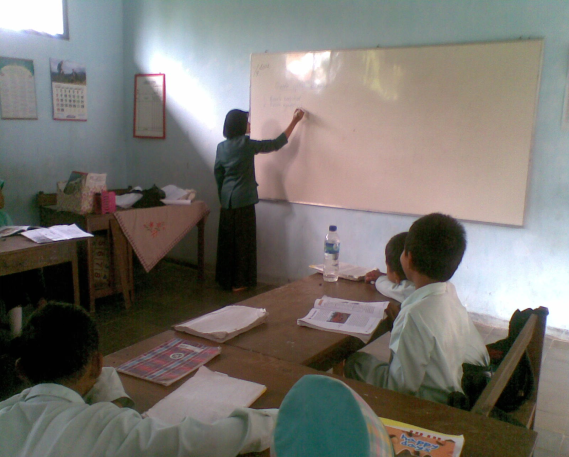 Saat pre tes, peneliti menerangkan siswa materi tentang sifat gerak-gerak benda dengan menggunakan metode ceramah.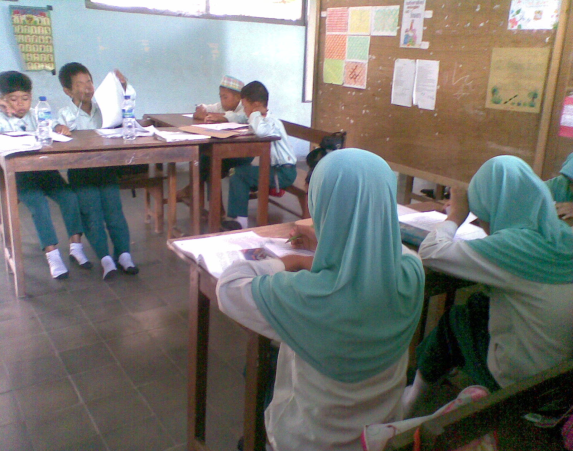 	Saat siswa mengerjakan soal pre tes yang telah disediakan oleh peneliti.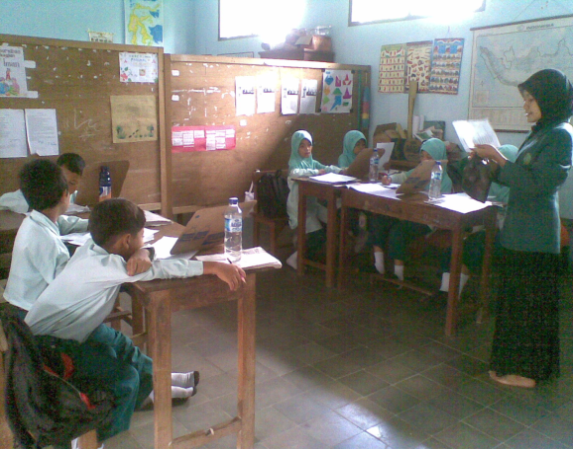 Saat peneliti membacakan langkah-langkah peralatan yang akan didemonstrasikan terjadi saat siklus I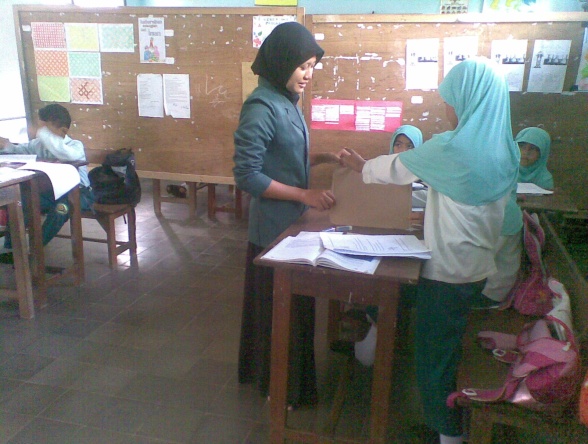 Peneliti membantu kelompok yang kesulitan dalam mendemonstrasikan gerak-gerak pada benda.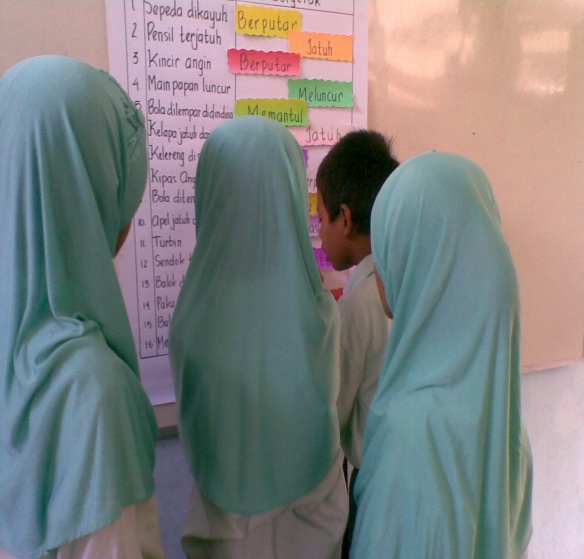 Siswa menyimpulakan materi yang telah disampaikan peneliti, dengan cara menempelkan jawaban pada tabel yang sudah disediakan oleh peneliti.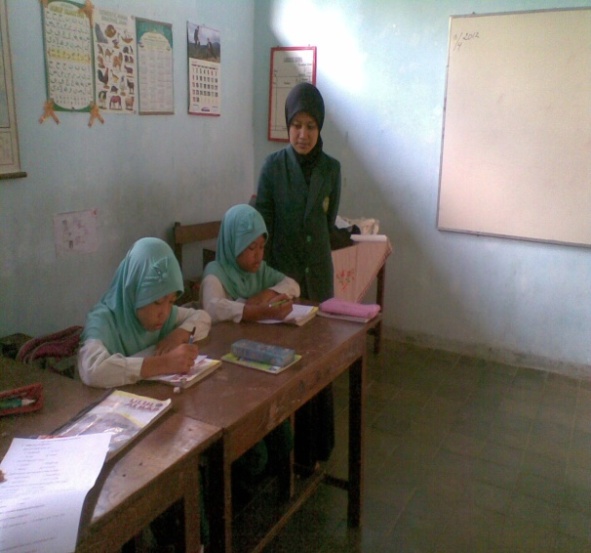 Siswa mengerjakan soal untuk siklus I.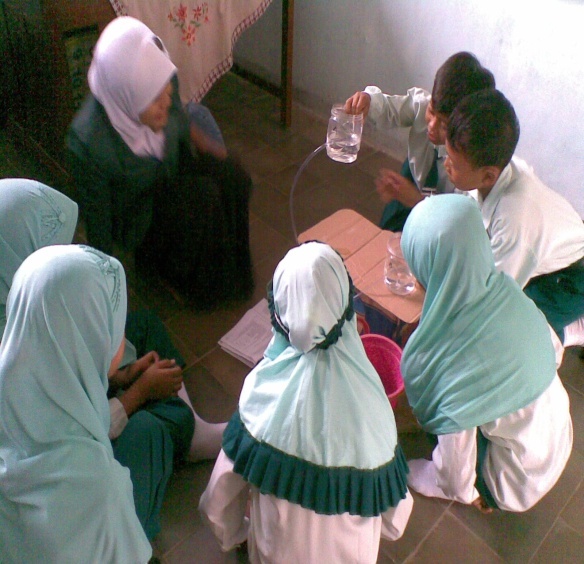 Siswa di bantu guru mendemonstrasikan gerak pada air, ini terjadi pada siklus II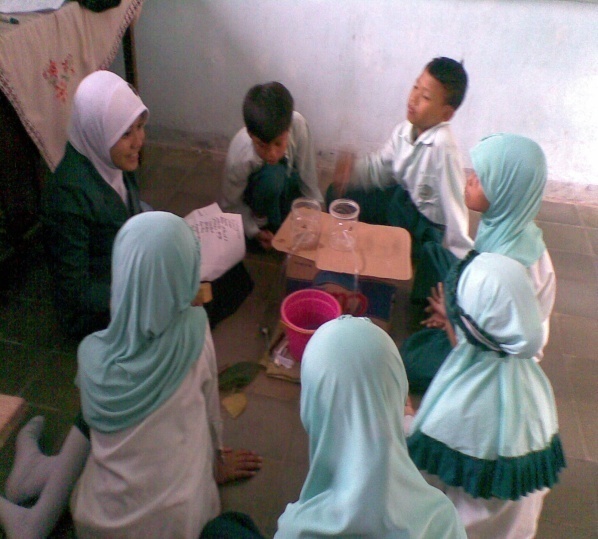 Guru memberi pertanyaan kepada siswa tentang sifat gerak-gerak benda pada air.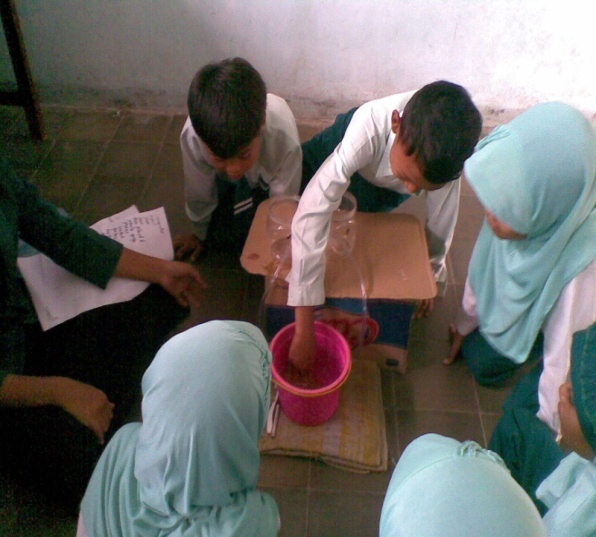 Salah satu dari siswa sedang mendemonstrasikan gerak-gerak pada benda.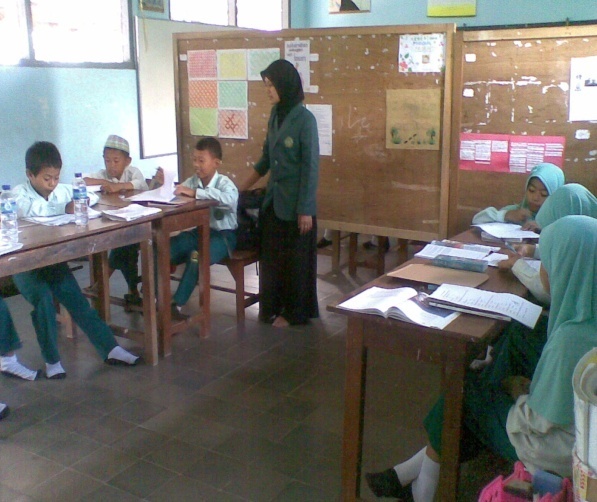 Siswa sedang mengerjakan soal siklus II.LAMPIRAN 9HASIL PRESTASI SISWA KELAS III MATERI SIFAT GERAK-GERAK BENDA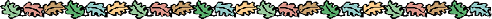 LAMPIRAN 9BIODATA PENULISNama			: Puji AstutikJenis Kelamin		: PerempuanTtl			: Tulumgagung, 31 Maret 1989Alamat			: Ds. Ringinpitu, Kec. Kedungwaru Kab. TulungagungJurusan/Prodi		: Tarbiyah/PGMINIM			: 3217083059Riwayat Pendidikan	: TK Dharma wanita Ringinpitu-Kedungwaru-Tulungagung Tahun 1996SDN Loderesan-Kedungwaru-Tulungagung Tahun 2002MTsN Tulungagung-Boyolangu-Tulungagung Tahun 2005MAN 2 Tulungagung Tahun 2008STAN Tulungagung 2012Masuk Sekolah Tinggi Agama Islam Negeri (STAIN) Tulungagung pada tahun 2008 mengambil Jurusa Tarbiyah Program Studi Pendidikan Guru Madrasah Ibtidaiyah (PGMI).Hari/Tanggal:Rabu/18 April 2012Jam:08.10 – 09.20Tempat:MI.Tarbiyatussibyan, kelas IIIJENIS PERILAKUINDIKATORNILAINILAINILAINILAIJENIS PERILAKUINDIKATOR4321PerilakuMenunjukkan rasa ingin tahu yang tinggiTampak bersemangat dalam mengerjakan tugas-tugasBerusaha mengerjakan semua tugas dalam waktu yang ditentukan√√√ KeceriaanTampak gembira dan senang selama mengikuti pembelajaranRoman muka tampak berseri-seri dalam mengerjakan tugas-tugas√√KreativitasLangsung memanipulasi alat peraga untuk memahami suatu konsep atau sifatMengajukan pertanyaan kepada guru, jika belum jelas√ Hari/Tanggal:Kamis/ 19 April 2012Jam:07.00– 08.10Tempat:MI.Tarbiyatussibyan, kelas IIIJENIS PERILAKUINDIKATORNILAINILAINILAINILAIJENIS PERILAKUINDIKATOR4321PerilakuMenunjukkan rasa ingin tahu yang tinggiTampak bersemangat dalam mengerjakan tugas-tugasBerusaha mengerjakan semua tugas dalam waktu yang ditentukan√√√KeceriaanTampak gembira dan senang selama mengikuti pembelajaranRoman muka tampak berseri-seri dalam mengerjakan tugas-tugas√√KreativitasLangsung memanipulasi alat peraga untuk memahami suatu konsep atau sifatMengajukan pertanyaan kepada guru, jika belum jelas√Hari/Tanggal:Kamis/ 26 April 2012Jam:07.00– 08.10Tempat:MI.Tarbiyatussibyan, kelas IIIJENIS PERILAKUINDIKATORNILAINILAINILAINILAIJENIS PERILAKUINDIKATOR4321PerilakuMenunjukkan rasa ingin tahu yang tinggiTampak bersemangat dalam mengerjakan tugas-tugasBerusaha mengerjakan semua tugas dalam waktu yang ditentukan√√√KeceriaanTampak gembira dan senang selama mengikuti pembelajaranRoman muka tampak berseri-seri dalam mengerjakan tugas-tugas√√KreativitasLangsung memanipulasi alat peraga untuk memahami suatu konsep atau sifatMengajukan pertanyaan              kepada guru, jika belum        jelas                                                                               √No urutNamaTempat dan tgl lahirNIPL/PIjazah tertinggiJabatan di sekolah iniGol / Ruang1234561Siti Mas’amah Nganjuk, 19-02-1976NIP. 19760219 200501 2 002PS-1Kepala sekolahIII-A2Iftihah, S.AgTulungagung, 28-04-1971NIP. 19710428 200501 2 004P
S-1Guru Kelas IIIII-A3Siti Rombiyah, S. Pd.ITulungagung, 14-01-1966NIP. -PS-1Guru Bahasa Jawa-4Piping Susanti, S.Pd.ITulungagung, 14-08-1983NIP.-PS-1Guru Kelas V-5Siti Ngaisah, S. Pd.ITulungagung, 17-07-1971NIP.-PS-1Guru Olah Raga-6Elyus Khalwani, S.Pd.ITulunagung, 07-02-1984NIP.-LS-1Guru Kelas VI-7Dewi Cahyani, S.Pd.IBlitar, 17-11-1983NIP.-LS-1GuruKelas I-8Miftahul Ulum, S.Pd.INganjuk,17-07-1986NIP.-LS-1Guru Kelas III-9Subadi, S.Pd.ITrenggalek, 04-07-1985NIP.-LS-1Guru Bahasa Inggris-10Eni ErnawatiTulungagng, 19-10-1988PSLTAGuru Kelas IV-KelasLPJumlahI9817II7714III448IV358V9312VI448Jumlah363167Guru KelasMiftahul Ulum, S.Pd.IPeneliti Puji AstutikNIM: 3217083059Guru KelasMiftahul Ulum, S.Pd.IPeneliti Puji AstutikNIM: 3217083059Guru KelasMiftakhul Ulum, S.Pd.IPeneliti Puji AstutikNIM: 3217083059NomorNomorNama siswaP/LNilaiNilaiNilaiUrut Induk Nama siswaP/LPre TesSiklus ISiklus II1406Afufu Hasan F L6575902421Evi Amrina RP85871003422Hanifatul UmmahP8586934445Moh. Adib AL6062965454Moh. JalaludinL6568906458Moh. YusufL5560i7459Rafidatul AzizahP8597938472Zuliani Raudatul JannahP859493Presentase50%62,5%87,5%